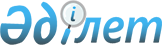 Мұғалжар ауданы әкімінің 2013 жылғы 1 ақпандағы № 2 "Мұғалжар ауданында сайлау учаскелерін құру туралы" шешіміне өзгерістер мен толықтырулар енгізу туралыАқтөбе облысы Мұғалжар ауданының әкімінің 2015 жылғы 26 ақпандағы № 5 шешімі. Ақтөбе облысы Әділет департаментінде 2015 жылғы 26 ақпанда № 4206 болып тіркелді      Қазақстан Республикасының 1995 жылғы 28 қыркүйектегі "Қазақстан Республикасындағы сайлау туралы" Конституциялық Заңының 23 бабына, Қазақстан Республикасының 2001 жылғы 23 қаңтардағы "Қазақстан Республикасындағы жергілікті мемлекеттік басқару және өзін-өзі басқару туралы" Заңының 33 бабына сәйкес Мұғалжар ауданының әкімі ШЕШІМ ҚАБЫЛДАДЫ:

      1.  Мұғалжар ауданы әкімінің 2013 жылғы 1 ақпандағы № 2 "Мұғалжар ауданында сайлау учаскелерін құру туралы" (нормативтік құқықтық актілердің мемлекеттік тізілімінде № 3514 санымен тіркелген, 2013 жылғы 6 ақпанында аудандық "Мұғалжар" газетінде жарияланған) шешіміне келесі өзгерістер мен толықтырулар енгізілсін:
       аталған шешімнің қосымшасы осы шешімнің қосымшасына сәйкес жаңа редакцияда жазылсын.

      2.  Осы шешім оның алғашқы ресми жарияланған күнінен бастап қолданысқа енгізіледі. 


 Мұғалжар ауданының сайлау учаскелері      № 305 сайлау учаскесі

      Қандыағаш қаласы, "Жастық" мөлтек ауданы № 2, "СНПС-АқтөбеМұнайГаз" Акционерлік қоғамының, "Октябрьскнефть" мұнай газ өндіру басқармасы" ғимараты 

       "Жастық" мөлтек ауданы: № 1,3,4, 5, 6, 7, 9, 10, 10"А", 11, 12, 13, 14, 15, 15 "Б";

      А.Жұмағалиев көшесі: № 1, 1"А", 2, 3, 4, 5, 6, 7, 8, 9, 10, 11, 12, 13;

      Е. Баймұхамбетов көшесі: № 11, 12/1, 13,14, 16.

      № 306 сайлау учаскесі

      Қандыағаш қаласы, "Жастық" мөлтек ауданы № 47 "В", 

      Халыққа қызмет көрсету орталығының ғимараты 

       "Жастық" мөлтек ауданы: №38 "А", 38"Б", 39"А", 39"Б", 46, 47, 48, 49"А", 49"Б", 50;

      Западная көшесі: № 1 "А", 1/1, 1/2, 2/1, 2/2, 3/1, 3/2;

      Болашақ кенті: № 2, 3, 3 "А", 4, 5, 6, 7, 8, 10, 11, 12, 14, 16, 19/2, 21, 22, 23, 24, 26, 29, 30, 31, 32, 34, 35, 36, 37, 39, 41, 42, 43, 44, 45, 47, 48, 50, 54, 57, 60, 61, 63, 66, 67, 69, 71, 72, 74, 76, 77, 78, 79, 80, 81, 82, 83, 84, 86, 87, 88, 89, 90, 91, 92, 93, 94, 95, 96, 97, 98, 99, 100, 101, 104, 105, 105 "А", 106, 107, 107 "А", 109, 111, 112, 113, 116, 117, 118, 119, 120, 121, 124, 128, 129, 131, 132, 133, 134, 135, 136, 137, 138, 139, 141, 142, 143, 144, 145, 146, 147, 152, 153, 154, 156, 157, 160, 161, 168, 169, 169А, 171, 174, 176, 178, 179, 180, 182, 183, 184, 185, 186, 190, 192, 194, 198, 198 "А";

      "Самал" мөлтек ауданы, кварталдар: 

      1 квартал: № 2, 3, 5, 8, 10, 11, 13/2, 16, 17, 17/2, 18, 23, 25, 27, 28, 31, 32, 34, 36, 37, 43, 43"А", 48, 52, 53, 57, 58;

      2 квартал: № 3, 9, 12, 13, 14, 16, 19, 21, 23, 24, 25, 26, 28, 31, 32, 37, 40, 43, 48, 54;

      3 квартал: № 2, 4, 5, 7, 18, 19, 20, 22, 23, 30, 32, 37, 38, 43, 46, 48, 54, 60, 62, 65, 67, 71;

      4 квартал: № 33, 38, 39, 41, 44, 45, 46, 54, 55, 57, 59, 60, 62, 63;

      5 квартал: № 2, 3, 10, 12, 21, 22, 25, 36, 38, 40, 42, 46, 49, 51, 53, 54, 55, 59, 62, 65;

      6 квартал: № 1, 6, 8, 9, 11, 13, 27, 28, 34, 42, 51, 56, 59, 62, 72;

      7 квартал: № 1, 3, 5, 6, 7, 11, 13, 17, 19, 20, 22, 23, 27, 28;

      8 квартал: № 1, 2, 17.

      № 307 сайлау учаскесі

      Қандыағаш қаласы, "Жастық" мөлтек ауданы, № 2 орта мектебінің ғимараты

       "Жастық" мөлтек ауданы: № 7 "А", 16, 17, 20, 21, 22, 23, 24, 25, 26, 27, 28, 29, 30,

       30 "А".

      № 308 сайлау учаскесі

      Қандыағаш қаласы, "Жастық" мөлтек ауданы, № 4 орта мектебінің ғимараты

       "Жастық" мөлтек ауданы: № 3 "А", 5 "А", 31, 31 "А , 37 "А", 37 "Б", 40, 41, 44, 45, 78, 80, 81.

      № 309 сайлау учаскесі

      Қандыағаш қаласы, "Достық" мөлтек ауданы, № 3 гимназия-мектебінің ғимараты

       "Достық" мөлтек ауданы, көп қабатты тұрғын үйлер: № 13, 14, 20, 21, 22, 23, 24, 25, 26; 

      жеке тұрғын үйлер: № 1, 1 "А", 2, 2 "А", 3, 3 "А", 4, 5, 5 "А", 6, 6 "А", 7, 8, 9, 10, 10 "А", 10 "Б", 10 "А"/2, 11, 11 "Б", 12 "А", 13, 13 "Б", 13 "В", 15, 16, 17, 19, 20, 21, 23 "А", 25 "Б", 26 "А", 26 "Д" 27, 28, 31, 32, 34,37, 39, 43, 47, 48, 49, 51, 55, 56;

      Газовиков кенті: № 2 "А", 3 "А", 7"А", 8, 15, 16, 16/1, 16 "А", 16 "Б", 17, 17 "Б", 18, 19, 20, 21, 23, 23 "А", 24, 24 "А", 25, 26, 27, 28, 28 "А", 29, 30, 31, 31 "А", 32, 33, 33 "А", 35, 36, 37, 38, 45, 47, 48, 49, 51, 53, 54, 55, 56, 57, 57 "А", 58, 59, 60, 60 "А", 60 "Б", 64, 67, 68, 68 "Б", 70, 70 "А", 71, 71/1, 71/2, 72, 72 "А", 74, 77, 78, 81, 83, 84, 86, 88, 90, 92, 94, 95, 95 "А", 96, 96 "А", 98, 98 "А", 104, 106, 108,110, 114, 123;

      "Самал" мөлтек ауданы, көп қабатты тұрғын үйлер: № 26 "А", 49;

      жеке тұрғын үйлер: № 1, 1"А", 2, 3"А", 5, 8, 12, 16, 18, 19, 22 "А", 25, 33, 34, 35, 40, 41, 46, 48, 48 "Б", 55, 56, 59, 60, 63, 68, 128.

      № 310 сайлау учаскесі

      Қандыағаш қаласы, Жеңіс даңғылы № 42 "Б", "Береке" сауда үйінің ғимараты

      Р.Қошқарбаев көшесі: № 1, 1/1, 3, 3/1, 3/2, 4, 5, 7, 7 "А", 8, 8 "А", 10, 11, 11 "А", 13, 15, 17, 18, 19, 21, 22, 23, 24, 25, 25/1, 25/2, 27, 27/1, 27/2, 29/1, 29/2, 30, 30/1, 30/2, 39, 41, 42, 43, 44, 47, 48, 49, 51, 56/1, 57/2, 70;

      Н.Орынбасаров көшесі: № 1, 1"А", 1"Б", 1"В", 2, 2"А", 3, 3"А", 4, 4"А", 5, 6, 6"А", 7, 8, 8"А", 9, 9"А", 10, 11, 11"А", 12, 14, 14"А", 15, 15"А", 17, 17"А", 17"Б", 19, 19/1, 19/2, 19"А", 20, 20/2, 21, 21"А", 22, 23, 23"А", 24, 25, 26, 26"А", 28, 28"А", 29, 30, 30"А", 31, 32, 32"А", 33, 33"А", 33"А"/2, 34, 34"А", 35, 36, 36"А", 38, 40, 40/1, 40/2, 41, 41/1, 41/2, 42, 42/1, 42/2, 42"А", 43, 43"А", 44, 45, 47, 47/1, 47/2, 48, 50, 52, 53, 54, 56, 58, 60, 60"А", 61"А", 63, 65, 83, 96, 99, 100, 101, 192, 193, 194;

      І. Жансүгіров көшесі: № 1, 2, 3"Б", 4, 5, 5"А", 6, 7"А", 8, 12/1, 12/2, 13, 13"А", 13/1, 13/2, 14/1, 14/2, 15, 15/1, 15/2, 15"А", 16, 23/2, 24, 24"А", 27, 28, 28/1, 28/2, 

      29"Б", 30, 30/1, 30/2, 32, 33 "А", 36, 37/1, 37/2, 38, 38/1, 38/2, 39/1, 39/2, 40, 42, 42/1, 43, 43/1, 43/2, 44/1, 44/2, 45/1, 45/2, 46/1, 46/2, 48/1, 48/2, 48"А", 48"Б", 49, 49/1, 49/2, 49"Б", 50"А", 50/1, 56, 56/1, 75, 75/1, 75/2, 78, 79, 80, 81, 84, 85, 86, 87, 88, 89, 90/1, 90/2, 91"А", 93, 98, 144, 145, 146, 146/1, 146/2, 148;

      Пионерный көшесі: № 3, 4, 5, 6, 7, 8, 9, 10, 10"А", 10/1, 11, 12, 12"А", 12"В",15, 15/1, 15/2, 15 "А", 15"В", 16, 17/1, 17/2, 19, 21, 21"А", 29, 49, 50; 

      Полевая көшесі: № 17, 21, 23, 25, 27, 29, 31, 39, 41, 43, 45, 47, 49, 51, 53, 55, 57;

      Б.Майлин көшесі: № 2, 2/1, 4, 5/1, 6, 7, 9, 10, 11, 12, 13, 14, 14 "А", 16, 18, 21"А", 25"А", 26, 28, 28 "А", 30, 30 "Б", 34, 91, 94;

      Нефтяников кенті: № 1/1, 1"А", 3"А", 6/1, 6/2, 9, 16, 20/1, 24 "А", 25/1, 25/2, 25"А", 26/1, 26/2, 28/1, 28/2, 29/1, 29/2, 30/1, 30/2, 30 "В", 31/1, 31/2, 32/1, 33/2, 34/2, 35/2, 36/1, 36/2, 38, 39, 40/1, 40/2, 41, 48/1, 52/1, 80/2, 104, 106, 107, 108, 109, 110/1, 110/2, 112, 120;

      Достық көшесі: № 1/1, 2/2, 5, 5"А", 6, 6/2, 7, 7/1, 10/1, 10/2, 10"А", 11"А", 12/1, 12/2, 12"А", 13, 15/1, 15/2, 16/1, 17/1, 17/2, 18/1, 18/2, 19, 20/1, 20/2, 21/1, 21/2, 22/1, 22/2, 23/1, 23/2, 24/1, 24/2, 24/4, 25/1, 25/2, 26/1, 26/2, 27/1, 27/2, 28, 29, 30/1, 30/2, 30"А", 30"В", 31/1, 31/2, 32/1, 32/2, 33/1, 33/2, 34/1, 34/2, 35/1, 35/2, 36/1, 37, 39, 41"А", 42, 43, 43/1, 43/2, 45/1, 45/2, 46/1, 46/2, 47/1, 47/2, 48/1, 48/2, 49/1, 49/2, 50/1, 50/2, 51"А", 51/1, 51/2, 52/1, 53, 55, 56, 57/1, 57/2, 58/1, 58/2, 59, 59/1, 59/2, 78/1, 78/2, 79/1, 79/2, 80, 80/1, 80/2, 102, 116; 

      Жеңіс даңғылы: № 1, 1"А", 2, 3, 3"А", 3"Б", 3/1, 3/3, 3/4, 4, 4/1, 4/2, 4"А", 4"Б", 5, 5"А", 5 "Б", 6, 6 "А", 7 "А", 9, 9 "А", 10, 10/1, 11, 12, 12"А", 13, 13"А", 14, 15/2, 16, 18, 19/1, 19/2, 20, 21, 22, 22/2, 22/3, 22/4, 23/1, 23/2, 24/4, 25/1, 25/2, 26, 27/1, 27/2, 28, 29/1, 29/2, 30/1, 30/2, 32, 34, 34/1, 34/2, 35, 36, 37, 38, 44, 51, 53, 55, 57, 57/2, 59, 61, 63, 65, 67, 69, 71, 73, 75;

      К.Ахметов көшесі: № 2, 4, 6, 6/1, 6/2, 8, 51, 51/1, 51/2, 97;

      О.Өмірбаев көшесі: № 1, 1/1, 1/2, 2, 3/1, 3/2, 5/1, 5/2, 5"А", 6, 8, 12, 14, 14"А", 15, 16, 20, 22, 24, 26, 26/1, 28;

      Е.Баймұхамбетов көшесі: № 1, 3, 4, 6, 7, 8, 8"А", 10, 10"А", 12, 14, 16;

      Желтоқсан көшесі: № 1, 2"А", 3, 4, 5, 6, 7, 8, 9, 10, 11, 11 "А", 11"Б", 14, 16, 34, 38. 

      № 311 сайлау учаскесі

      Қандыағаш қаласы, Трансформаторная тұйығы № 2, 

      Қандыағаш өнеркәсіптік - экономикалық колледжінің ғимараты

      Ж.Жабаев көшесі, жеке тұрғын үйлер: № 1, 1/1, 1/2, 1 "А", 2, 2 "А", 2/1, 3, 3"А", 3/1, 3/2, 3/3, 4, 4/1, 4/2, 5, 5/1, 5/2, 5/4, 5"А", 6, 6/1, 6/2, 7, 7/2, 8, 8"А", 8/1, 8/2, 8/3, 10, 10 "А",10 "Б", 10 "В", 12, 13/1, 13/2, 14, 15, 15/1, 15/2, 15"А", 18"Б", 20, 20"Б", 22, 23"А", 24, 25, 26, 26 "А", 28, 30, 32, 34, 36, 36"А", 38, 40 ,42, 44, 46, 48, 50, 52, 57, 58"А", 62"А", 68;

      Көп қабатты тұрғын үй: № 10;

      Есет батыр көшесі, жеке тұрғын үйлер: № 1, 1/1, 1/2, 2, 2/1, 2/2, 3, 3/1, 3/2, 4, 5/1, 5/2, 5/4, 6, 6/1, 6/2, 7/1, 7/2, 7/3, 9, 10"А", 10"Б", 10"В", 11, 12"А", 12"Б", 13, 13/1, 13/3, 13/4, 14, 14 "Б", 16,17, 17 "А", 17 "Б", 18,19, 19"А", 19"Б", 19"Е", 20, 21, 22, 23, 24, 24"Б", 25, 26, 26"А", 27, 27"А", 28, 29, 30, 30"Б", 31, 31"А", 32, 34, 35, 36, 37, 38, 39, 40, 41, 42, 43, 44, 45, 46, 47, 48, 49, 50 ,51, 52, 53, 54, 54"А", 55"А", 56; 

      Көп қабатты тұрғын үйлер: № 12, 16, 18, 20;

      С.Торайғыров көшесі, жеке тұрғын үйлер: № 1/1, 1/2, 1/3, 1, 2, 2/1, 2/2, 3, 3/1, 3/2, 4/1, 4/2, 5/1, 5/2, 6, 6/1, 6/2, 7, 7"А", 8, 8"А", 9, 10, 11, 12, 12 "А", 13, 13"А",14, 14"А", 15 "А", 17, 18, 19, 20, 20/1, 20 "А", 20"Б", 22, 23, 24, 25, 25"А", 26, 27, 28, 28"А", 28 "Б", 29, 29"А", 30, 31, 31"А", 31"Б", 32, 32"А", 32"Б", 33, 34, 34"А", 35, 35"А", 35"Б", 36, 36"А", 37"Б", 38"А", 38, 38"А"/1, 39, 40, 41, 41"А", 42, 42"А", 42"Б", 43, 44, 44"А", 44"Б", 45, 46, 47, 47/3, 48, 49, 51, 52, 52 "В", 53, 53 "А", 54, 54/1, 55, 55"А", 56, 57, 58, 59, 59"А", 60, 61, 62, 62"А", 63, 64, 64"А", 65, 67, 68, 70;

      Көп қабатты тұрғын үйлер: № 15, 16, 17, 19, 21, 23;

      А.Жұбанов көшесі, жеке тұрғын үйлер: № 1, 1/1, 1/2, 1"А", 1"А"/1, 1"А"/2, 1"Д", 1"Д"/2, 2, 2 "А", 3/2, 4"А", 5, 5/1, 6, 7, 8, 8/1, 8/2, 8"А", 8"А"/1, 8"А"/2, 9, 10, 12, 14, 14/1, 14/2, 14/3, 14/4, 14 "А"/1, 14 "А"/3, 15, 15 "А", 16, 17, 17/1, 18, 18"А", 20, 20"А", 21, 21/1, 21/3, 21"А", 22, 22/1, 22/3, 24, 24/1, 24/2, 25, 25/1, 25"А", 26, 26/1, 27, 27/1, 28, 29, 29/1, 29/2, 32, 33, 34, 36, 37, 38, 39, 39"Б", 39"В", 40, 41, 42, 43"А", 44, 44"А", 45, 46, 48, 49, 50, 51, 53, 53 "А", 53 "Б", 53"В", 54, 54"А", 55, 55"А", 55"Б", 56, 57, 57"А", 57"Б", 57"Г", 58, 58"А", 59"Б", 60, 61, 61"А", 62"А", 63, 63"Б", 64, 65, 65"Б", 65"В", 66, 67, 67"А", 68, 69, 69"А", 70, 71, 71"А", 71"Б", 72, 73, 73"А", 74; 

      Көп қабатты тұрғын үйлер: № 6, 16, 19; 

      А.Иманов көшесі, жеке тұрғын үйлер: № 2, 3, 3/1, 3/2, 4/1, 4/2, 8/1, 8/2, 10, 10/1, 10/2, 11, 12, 12/1, 12/2, 13, 13/1, 13/2, 13"А", 14, 14"А", 15, 15"А", 16, 17, 17"А",17"Б", 18, 19, 19"А", 20, 21, 21"А", 22, 23, 23"А", 24, 25/1, 25/2, 26, 27, 27"А", 28, 29, 29/1, 29/2, 29"А", 30, 32, 34, 36, 38, 39/1, 40, 41/3, 41 "А", 42, 44, 45"Б", 46,47 "А", 47,48, 50, 52, 53,54, 56, 58, 60, 62, 62"А", 64, 66, 67, 68, 68"А", 70, 74, 74"А",76, 78, 84, 86, 90, 92, 94, 98, 100, 102, 106, 108;

      Көп қабатты тұрғын үй: № 15;

      Н.Байғанин көшесі, жеке тұрғын үйлер: № 8"А", 8/1, 8/2, 8/3, 8/4, 8/5, 11, 13, 14, 15, 16, 17, 18, 19, 19/1, 20, 21, 22, 23, 24, 25, 26, 27, 28, 29, 30, 31, 32, 33, 34, 34"А", 35, 36, 37, 38, 39, 40, 41, 42, 43, 43"А", 44, 45, 46 ,47, 48, 49, 50, 51, 52, 52"А", 53, 54, 55, 56, 57, 60;

      Көп қабатты тұрғын үйлер: № 2, 3, 5, 7, 10, 12;

      Степная көшесі: № 1, 1/1, 1/2, 1"А", 1"А"/1, 1"А"/2, 1"Б", 2, 2/1, 2/2, 3, 3/1, 3/2, 3"А", 3"А"/2, 4, 4/1, 4/2, 4"А", 4"А"/1, 4"А"/2, 5"А", 5"А"/1, 5"А"/2, 5/1, 5/2, 6/1, 6/2, 6"А"/1, 6"А"/2, 6"Б", 7 "А", 7/1, 7/2, 7"А"/ 1, 7"А"/2, 8, 8/1, 8/2, 8"А", 8"А"/1, 9, 9/1, 9/2, 9 "А", 9 "А"/1, 9"А"/2, 10, 10/1, 10/2, 10"А", 10"Б", 10"Б"/1, 10"А"/2, 11, 11/1, 12, 12"А", 12/1, 12/2, 13, 13/1, 13/2, 18, 18/1, 18/2, 20, 20 "В"/1, 20 "В", 21, 22, 22/1, 22/2, 23, 23/1, 23/2, 24, 24/1, 24/2, 24"А", 24 "Б", 25, 25 "А", 25 "Б", 25/1, 25/2, 26, 51, 69, 69 "А", 69 "Б", 69 "Б"/1, 69"Б"/2, 69 "В",71,74;

      Б.Майлин көшесі: № 1, 1/1, 1/2, 1 "А", 2/1, 2 "Б", 3/1, 3/2 , 5/1, 5/2, 9, 20, 21"А", 23, 24, 25, 25"А", 26, 28, 28"А", 30, 30"А", 30"Б", 97;

      Теміржолшылар көшесі: № 1, 1/1, 1/2, 1"А", 1"Б", 2, 2"В", 3, 3"А", 3"Б", 4, 4/1, 4/2, 4"А"/1, 4"А"/2, 4"Б"/2, 5/1, 5/2, 5"А", 5"А"/1, 6, 7, 7/2,8, 8"А", 9"А", 9"Б", 10, 10"А", 10"Б", 11, 11"А", 12, 13, 14, 14 "А", 15, 16, 16"А", 17, 17"А", 17"Б", 17"А"/1, 17"А"/2, 17"Б"/1, 18, 18"А", 19"А", 19"Б", 19/2, 20, 22, 30, 30"А", 30"Б";

      Базарный тұйығы: № 3, 5, 7, 11, 13, 15;

      М.Әнешов тұйығы: № 1, 3, 5, 6, 7, 10, 10"А", 11, 12, 13, 14, 15, 16, 18, 20, 21, 22, 23, 24, 25, 26, 27, 31, 37, 57, 109/1;

      А.Қалиев көшесі: № 2, 3, 3/1, 3/2, 8, 10, 10 "А", 10/1, 10/2, 12, 12/1, 12/2, 14, 16, 18, 18"А";

      Школьный тұйығы: № 5, 6, 7, 7/1, 7"А"/1, 8, 8/1, 8/2, 10, 10/1, 10/2, 13, 15, 15/1, 43;

      Строительная тұйығы: № 17;

      Трансформаторная тұйығы: № 16.

      № 312 сайлау учаскесі

      Қандыағаш қаласы, Ж.Жабаев көшесі № 54, Аудандық мәдениет үйінің ғимараты

      Ж.Жабаев көшесі, жеке тұрғын үйлер: № 68"А", 68"Б", 69,70, 72, 72"А", 74"А", 74"Б", 74 "Б"/1, 76, 78, 80 ;

      Көп қабатты тұрғын үйлер: № 19, 21, 68;

      Есет батыр көшесі: № 57, 59, 61, 62, 64, 65, 67, 69, 71, 71"А", 72, 73, 74, 75, 76, 77, 78, 79, 80, 80"Б", 81, 82, 83, 84, 85, 86, 87, 87"А", 87"Б", 87"Г", 88, 89, 90,100;

      С.Торайғыров көшесі: № 62, 69, 70,71, 72, 73, 74, 75, 76, 77, 78, 79, 80, 81, 83, 84, 85, 86, 88, 89, 90, 91, 92, 93, 94, 95, 96, 97, 98 ,99,118,13 "А";

      А.Жұбанов көшесі: № 71 "Б", 75, 75 "В", 76, 78, 79, 80, 81, 83, 83 "Б", 85, 86, 87, 87 "Б", 88, 89, 90, 90 "А", 91, 93, 94, 95, 96, 97, 98, 99,100, 101, 102, 104, 106, 108:

      А.Иманов көшесі: № 31/1, 31 "А"/1, 31 "А"/2, 39/1, 39/2, 41, 41/1, 41/2, 41/3, 41"А", 41"Б", 41"А"/1, 41"А"/2, 43, 43"А", 43/1, 45, 45"Б", 47, 47"А", 49"А", 51, 51"В", 53, 53"А", 55, 55"А", 55"В", 55"Г", 57, 59, 63, 65, 65"А", 67, 69, 69"А", 71, 75, 77, 77"А", 78, 79, 81, 83"А", 85, 87, 89, 91, 95"А", 97, 99, 99"А",100, 101, 101"А", 102, 105, 105"А", 105"В", 107, 108, 109, 109/1, 109/2, 110, 112, 112"А", 114, 115, 115"А", 115"Б", 116, 119, 120, 121"А", 122, 123, 123"А", 124, 126,127, 129, 130, 131;

      Н.Байғанин көшесі: № 52 "А",58, 59, 60, 61, 62, 63, 64, 65, 66, 67, 68, 69, 70, 71, 72, 73, 74, 75, 76, 78,79, 80, 81, 82, 83, 84, 85, 86, 87, 88, 89, 90, 90"А", 91, 93, 95, 96, 97, 98, 100, 102, 103, 105, 106, 107, 108, 109, 109"А", 110, 111, 112,120 "А"; 

      Степная көшесі: № 71, 71"А", 71"Б", 73, 73"А", 73"Б", 74, 75, 75"А", 75"Б", 75"В", 78, 79 "А", 80, 81, 81 "А", 83, 83"А", 83"А"/1, 83"А"/2, 84, 84/2, 85, 85"А", 85"А"/1, 85"А"/2, 87, 87/2, 87"А"/1, 87"А"/2, 89, 89"А"/1, 89"А"/2, 89"Б", 90, 91, 92, 93, 94, 95, 96, 97, 98, 100;

      С.Сейфуллин көшесі: № 3, 5, 10, 11, 13, 15, 16, 18, 21, 23, 25, 27, 29;

      Почтовый тұйығы: № 1, 2, 3, 4, 5, 6, 9, 10, 11, 12, 13, 14, 19, 20, 21, 22, 24, 49;

      Рабочий тұйығы: № 1, 3, 4, 5, 8, 10, 13, 15, 16, 18, 19, 21, 23, 25,40;

      Тупиковый тұйығы: № 3, 4, 5, 6, 7, 8, 11, 12, 13, 14, 15, 15/1, 16, 17, 20.

      № 313 сайлау учаскесі

      Кандыағаш қаласы, Ж.Жабаев көшесі № 72 "А", Ақтөбе электрмен 

      жабдықтау дистанциясының Қандыағаш электрмен жабдықтау 

      мекемесінің әкімшілік ғимараты 

      Ж.Жабаев көшесі, жеке тұрғын үйлер: № 82, 84, 86, 88, 90, 90"А", 91, 91"А", 94, 96, 98, 100, 102, 104, 106, 108, 110, 112, 114, 114"А", 116, 116"А", 118, 120, 122, 122"А", 122"Б"; 

      Көп қабатты тұрғын үйлер: № 68, 69, 70, 71, 72, 73, 74, 75, 81;

      Есет батыр көшесі: № 91, 92, 93, 93"А", 94"А", 95, 95"А", 96, 97, 97"А", 98, 99, 99"А", 100, 101, 101"А", 102, 103, 103"А" , 104, 105, 105"А", 105"Б", 106, 107, 107"А", 109, 109"А", 110, 111, 111"А", 112, 113, 115"А", 116, 117, 117"А", 118, 119, 119"А", 120, 121, 121"А", 121"Б", 122, 123, 124, 125, 125"А", 126, 127, 127"А", 128, 129, 130, 130"А", 131, 132, 133, 133"А", 133"Б", 133"В", 134 ;

      С.Торайғыров көшесі: № 100, 101, 101"Б", 102, 103, 103"А", 103"Б", 104, 104"А", 105, 105"А", 106, 106"А", 107"Б", 108, 108"А", 109, 110, 110"А", 111, 112, 112"Б", 114, 114"А", 114"Б", 115, 115"А", 116, 117, 118, 118"А", 119, 119"А",119"Б", 120, 120"Б", 121, 121"Б", 122"Б", 123"А", 124, 125, 125"А", 126, 126"А", 126"Б", 127, 127"А", 128, 128"А", 129"А", 131, 131"А", 132, 132"А", 133, 134, 134"А", 135, 136"А", 137, 137"А", 137"Б", 138, 138"A",140,142 "A";

      А.Жұбанов көшесі: № 64, 101, 102, 103, 105, 107"А", 108, 109, 109 "А", 110, 111, 112, 113, 115, 116, 117, 118, 119, 120, 121, 122, 122"А", 125, 126, 127, 128, 129, 130, 131, 132, 135, 136, 137, 138, 138"А", 139, 140, 142, 144, 145;

      А.Иманов көшесі: № 83"А", 93"А", 107, 109, 109/2, 115, 116, 132, 133, 134, 136, 137, 138, 144, 146, 148;

      Н.Байғанин көшесі: № 114, 115, 116, 117, 119, 120, 120/1, 120/2, 120"А", 122, 123, 123"А", 124, 125, 127, 129,129 "А", 133, 135, 137, 148;

      Степная көшесі: № 99, 100, 101, 102, 103, 104, 104"А", 105, 106, 106"А", 106"Б", 108"А", 109, 110, 111, 112, 113, 114, 115, 115/1, 115/2, 116, 118, 120, 122;

      Ө.Қалыбаев көшесі: № 1, 3, 4, 5, 7, 9, 10, 11, 13, 15, 16, 17, 19, 21, 23, 25;

      Бейбітшілік көшесі: № 1, 1/1, 1/2, 2, 2/1, 2/2, 12, 14, 14/3, 14"А", 14"В", 18, 18"А", 19, 20, 20 "А", 22"А", 23, 24, 24"А", 25, 26, 27, 28, 28 "А", 28/1, 29, 29"А", 29"В", 30, 30"А", 32, 34, 35, 35/1, 35/2, 37, 37/1, 37/2, 40, 40"А", 48"А", 49, 49"А", 50, 52, 54, 79, 79"А", 79"В", 81;

      Западный городок көшесі: № 1, 1/1, 1/2, 2, 1/3, 2/1, 2/2, 2/3, 2/4, 3, 3/1, 3/2, 4, 4/1, 4/2, 4/3, 5, 6, 7, 8, 14, 18, 19, 19"А", 20, 20"А", 20"Б", 20"В", 21, 23, 24, 26, 27, 30, 31;

      Вокзальный тұйығы: № 4, 5, 10, 12, 13, 15, 16, 17, 21, 23, 24, 25, 25"А", 25"Б", 27, 33, 35/2, 36, 67.

      № 314 сайлау учаскесі

      Қандыағаш қаласы, Ю.Гагарин көшесі №8, №1 орта мектебінің ғимараты

      Е.Қодаров көшесі: № 2, 3, 3/1, 3/2, 4, 4/1, 4/2, 6, 6/1, 6/2, 8, 9, 9/2, 10, 10"А", 12, 12"А", 13, 13/1, 13/2, 14;

      И.Гриненко көшесі:№ 1, 1/1, 1/2, 2, 3, 4, 5, 6/1, 7, 7"А", 8, 8"А", 9, 10, 11, 12, 13, 14, 15, 16, 17/1, 18 ; 

      Ю.Гагарин көшесі, жеке тұрғын үйлер: № 1, 2/1, 2/2, 2/3, 2/4, 4"А", 4/1, 4/2, 4/3, 4/4, 6/1, 6/2, 7, 7"А", 8"А", 9, 10, 10"А", 11, 12, 13, 15, 17, 19, 21, 23, 25, 29, 30, 30 "А";

      Көп қабатты тұрғын үйлер: 1, 2, 3, 4, 5, 6, 8; 

      Мир көшесі: № 1, 2, 3, 4, 5, 6, 7, 8, 9, 10, 11, 12, 13, 14, 15, 17, 18;

      Т.Байкунов көшесі, жеке тұрғын үйлер: № 4, 5, 6, 7, 7/1, 7/2, 7/3, 7/4, 7"А", 8, 8"А", 10, 11, 12, 14, 15, 16, 17, 18, 20, 22, 28, 72, 73, 75, 75/1, 75/2, 77; 

      Көп қабатты тұрғын үйлер: № 1, 3, 4, 5, 69, 70, 71;

      С.Шынтасов көшесі, жеке тұрғын үйлер: № 1, 2, 2/1, 2/2, 2/3, 2/4, 3, 4, 4/1, 4/2, 5, 6, 6/2, 7, 9, 10, 10/1, 10/2, 11, 13, 13/1, 13/2, 14, 15, 15/1, 15/2, 16, 17, 17/1, 17/2, 18, 18/1, 18/2, 21, 21/2, 21/3, 22"А", 26, 29, 29 "А", 31, 33, 34, 35, 35"А", 35 "Б";

      Көп қабатты тұрғын үйлер: № 1, 3, 5, 7, 9, 69;

      Актюбинская тұйығы: № 3, 4, 4/1, 4/2, 4/3, 5, 8 "А";

      А.Байтұрсынов көшесі, жеке тұрғын үйлер: № 2, 3"А", 4, 4"А", 5"А", 5"Б", 6, 7, 8, 8"Б", 9, 10, 10"А"/2, 12, 13, 14, 14"Б", 18, 18/1, 18/2, 19, 19/1, 19/2, 20, 20/1, 20/2, 20"А", 22, 22/1, 22/2, 22"А", 23, 23/1, 23/2, 24, 24/1, 24/2, 26, 26/1, 26/2, 26/3, 26"А", 28, 28/1, 28/2, 29, 30"А", 55; 

      Көп қабатты үйлер: № 4, 6, 10, 12, ;

      С.Торайғыров көшесі: № 143, 144, 144"А", 144"Б", 144 "В", 145, 146, 146"А", 146"Б", 147, 148, 148"А", 148"Б", 149, 150, 150"А", 152, 154, 156;

      ЛТЦ: № 15/1, 15/2, 15/3, 15/4, 15/5, 15/6, 15/ 8;

      Воздушный көшесі: № 1, 2, 3;

      РТС: № 1/1, 1/2, 1/3,1/4, 1/6, 1/8, 3;

      № 47 разъезд.

      № 315 сайлау учаскесі

      Ембі қаласы, Б.Момышұлы көшесі №5, № 4 орта мектебінің ғимараты

      Б.Момышұлы көшесі: № 45, 45"А", 45"Б", 45"В", 46, 46"В", 49, 49"А", 53, 55, 59;

      Ж.Әміров көшесі: № 26"Б", 26"В", 28, 30, 32, 34, 36, 38, 39, 40, 40"А", 44, 44"А", 46, 46"А", 47, 48, 48"А", 50, 50"А", 52, 52"А", 54, 54"А", 55, 56, 63, 65, 67, 69, 71, 73, 75, 77, 79, 81, 83, 85, 87, 89, 91, 93, 95, 97, 99;

      Есет батыр көшесі: № 68, 69, 70, 72, 73, 74, 75, 76, 77, 78, 79, 80, 81, 82, 83, 84, 85, 86, 87, 88, 89, 90, 91, 92, 94, 95, 96, 97, 98, 100, 101, 103, 105, 106, 107, 108, 109, 110, 111, 112, 113, 114, 115, 116, 117, 118, 119, 120, 121, 122, 123, 124, 125, 126, 127, 128, 129, 130, 131, 132, 133, 134, 135, 136, 137, 138, 138 "А", 139, 141, 143, 145, 147, 149, 153, 155, 157, 159, 161, 163, 165, 167, 169, 171, 173, 175, 177, 183, 185, 187, 189, 191, 191"А", 193, 193"А", 195, 195"Б", 197, 197"А", 199, 199"А", 201, 201"А", 203, 203"А", 205, 205"А", 207, 207"А", 209, 209"А", 211, 211"А", 215"А", 217, 223, 227, 229 ;

      А.Жұбанов көшесі: № 48, 49, 50, 51, 52, 53, 54, 55, 56, 57, 58, 60, 61, 63, 64, 65, 66, 69, 70,71, 72, 72 "А", 74, 75, 76, 77, 78, 79, 81, 83, 85, 89, 93, 95, 101, 103, 107, 109, 113, 115, 121, 123, 125, 131, 133, 135, 137, 141, 143, 145, 147, 149, 151, 155, 159, 180;

       Т.Бигельдинов көшесі: № 31, 32, 33, 35, 37, 38, 39, 41, 45, 47, 49, 51, 53, 55, 57, 59, 61, 63, 65, 67, 69, 71, 72, 73, 77, 83, 84, 85, 87, 91"А", 93, 95, 97, 99, 99"А", 101, 103, 105, 107, 109, 111, 113, 117, 121, 123, 125, 129, 130, 131, 133;

      Амангелды көшесі: № 19, 20, 21, 22, 23, 24, 25, 26, 27, 28, 29, 30, 31, 33, 35, 37, 39, 41, 43, 47, 49, 51, 55, 57, 59, 61, 63, 65, 67, 69, 73, 77, 79, 81, 83, 85, 89, 93, 95, 97, 99, 101,103, 105, 107, 109, 111, 113, 115, 117;

      Қазыбек би көшесі: № 15, 17, 19, 21, 25, 27, 29, 31, 33, 35, 37, 39, 41, 43, 45, 47, 49, 51, 53, 55, 57, 59, 61, 63, 65, 69, 71, 73, 75, 77, 79, 81, 85, 87, 88, 91, 93;

      Төле би көшесі: № 50, 51, 52, 54, 56, 57, 58, 60, 61, 62, 63, 64, 65, 66, 68, 69, 70, 71, 72, 73, 74, 74"А", 75, 76, 76"Б", 77, 79, 80, 81, 84, 85, 90, 94, 96, 98, 100, 102, 104, 106;

      Ы.Алтынсарин көшесі: № 22, 25, 25"А", 26, 27,28, 29, 31, 32, 33, 33"А", 35, 37, 37"А", 39 43, 45;

      Ш.Валиханов көшесі: № 45, 46, 47, 48, 49, 50, 51, 52, 53, 54, 55, 56, 57, 58, 59, 59"A", 60, 62, 64, 64"А", 65, 66, 67, 68;

      З.Бралов тұйығы: № 1, 1"А", 2, 3, 4, 6, 7, 8, 10, 10"А", 10"Б", 12, 12"А", 14, 16, 17;

      Мөңке Би көшесі: № 2, 2"А", 3, 4, 4"А", 4"Б", 5, 5"А", 6, 6"А", 7, 8, 8"А", 9, 10, 10"А", 11, 12, 12"А", 13, 13"А", 14, 14"А", 15, 15"А", 16, 16"А", 18;

      Локомотив тұйығы: № 1, 3 , 4, 5, 5"А", 6, 7, 8, 9, 10, 11;

      ПМС-3 үйлері: № 2, 3, 4, 5, 6, 7, 8, 9, 10, 11, 12, 13, 14, 15, 17, 19, 21, 23, 25, 27, 29, 31, 31"А", 32, 33, 35, 35"А", 37, 39, 41;

      Метеостанция үйлері: № 1, 2;

      Қырғыз бекеті; 

      №56 разъезд.

      № 316 сайлау учаскесі

      Ембі қаласы, Ж.Төлепбергенов көшесі №5, № 2 орта мектебінің ғимараты

      Т.Жездібаев көшесі: № 2, 8, 12, 14, 14 "А", 16, 18, 19, 20, 22, 26, 30, 32, 36, 40;

      З.Елубаев көшесі: № 3, 4, 5, 6, 7, 8, 9, 10, 12, 13, 14, 16, 17, 18, 19, 22, 22"А", 23, 24, 25, 25"А", 27, 28, 29, 30, 31, 33, 35, 36, 37, 37"А", 39, 40, 41, 42, 43, 44, 45, 46, 46"А", 47"А", 49, 50, 50"А", 51, 52, 53, 53"А", 54, 55, 56, 56"А", 57, 58, 58"А", 59, 60, 62, 63, 64, 65, 66, 66"А", 68, 69, 70,71, 72, 74, 75, 76, 77, 78, 79, 80, 81, 82, 83, 85, 86, 87, 88, 89, 90, 90"А", 92, 94, 95, 96, 97, 98, 99, 101, 102,103, 105, 107;

      Ж.Жабаев көшесі: № 5, 7, 10, 11, 12, 13, 14, 15, 20, 22, 26, 27, 28, 36, 42;

      Серғазы көшесі: № 4, 4"А", 4"Б", 6, 6"А", 6"Б", 8, 9, 10, 13, 15, 17, 18, 18"А", 20, 22, 23, 24, 25, 26"А", 27, 28, 30, 31, 33, 34, 35, 36, 37, 40, 41;

      К.Алпанов көшесі: № 4, 5, 6, 6"А", 7, 8, 9, 11, 12, 12"А", 13"А", 13"Б", 14, 14"А", 15, 16, 17, 18, 18"А", 22, 23, 23"В", 24, 25, 26, 26"А", 27, 27"А", 27"Б", 28, 28"Б", 29, 29"А", 29"Б", 30, 30"А", 31, 33, 34, 36, 36"А", 37, 38"А", 40, 41, 42, 42"А", 42"Б", 43, 44, 45, 46, 46"А", 47, 47"А", 48;

      С.Сейфуллин көшесі: № 2, 3, 4, 7, 8, 9, 10, 11, 12, 14, 15, 18, 22, 24, 25, 26, 27, 28, 29, 33, 35, 35"А", 37, 41, 43, 47, 51, 53, 55;

      Е.Алдаберген тұйығы: № 3, 5, 6"А", 7, 7"А", 8, 8"А", 9, 10, 10"А", 11, 11"А", 11"Б", 12, 16, 20, 20"А", 21"Б";

      Қабанбай батыр көшесі: № 3, 4, 5, 5"А", 6, 7, 7"А", 8, 10, 14;

      І.Жансүгіров көшесі: № 1, 2, 3, 4, 5, 6, 6"А", 8, 9, 10, 11, 12, 13, 14, 15, 17, 18, 19, 20, 20"А", 21, 21"Б", 22, 24, 25, 26, 27, 28, 28"А", 30, 41;

      Центральный тұйығы: № 1, 2, 4, 5, 6, 7, 8, 10, 11, 12, 13, 14, 15, 17, 19, 20;

      Әбілхайыр хан көшесі: № 4, 5, 6, 7, 8, 8"А", 9, 10, 12, 13, 14, 16, 16"А", 17, 18, 18"А", 24, 25, 26, 27, 28, 30, 31, 33, 35, 36, 37, 39;

      С.Жездібаев көшесі: № 2, 4, 5, 7, 8, 9, 9"А", 12, 14, 15, 16, 17, 18, 19, 20, 21, 23, 25, 26, 27, 27"А", 28, 29, 30, 31, 32, 33, 34, 36, 38"А";

      Достық тұйығы: № 1, 2, 3, 5, 8, 9, 11, 13; 

      Ә.Молдағұлова көшесі: № 1, 1"А", 2, 3, 3"А", 4, 5, 5"А", 6, 7, 7"А", 8, 9, 11, 11"А", 13, 13"А", 15, 17, 19, 19"А", 21, 21"А", 23, 23"А", 25, 27, 29, 33;

      Ж.Төлепбергенов көшесі: № 1"А", 2, 3, 4, 5, 6, 7, 7"А", 8, 9, 10, 12, 14, 15, 16, 16"А", 17, 18, 20, 20"А", 22"А", 24, 26, 26"А", 26"Б", 28, 30, 32, 34, 36, 38, 38"А", 40, 41, 42, 44, 46, 46"А", 50, 52, 56;

      Әйтеке би көшесі: № 1, 2, 3"А", 4, 6, 7, 8, 10, 11, 14, 16, 18, 20, 22, 24, 25, 26, 26"А", 26"Б", 26"В", 27, 28, 29, 30, 32, 34, 36, 37, 39, 40, 40"Б", 40"В", 50"А";

      РТС үйлері: № 1, 1"А", 2, 3, 4, 5, 6, 7, 8, 9;

      Нефтебаза үйлері: № 1, 2, 3, 4, 5, 6, 6"А";

      Жем көшесі: № 1, 2, 3, 5, 6, 7;

      Первомайский тұйығы: № 1, 2, 3, 5, 6, 7, 8, 13, 15, 16, 18, 18"А", 20, 20"А", 22, 22"А", 23, 24, 26"А", 36, 38, 40"А", 44"А";

      СМП-614 кенті: № 1, 1"А", 2, 3, 4, 5, 6, 7, 7"А", 8, 10, 13, 18, 19, 23, 25, 29, 29"А", 37, 39;

      Құдық разъезі.

      № 317 сайлау учаскесі

      Ембі қаласы, Әйтеке би көшесі №21, № 7 Орта мектебінің ғимараты

      Т.Жездібаев көшесі: № 3, 5, 9, 17, 19, 20, 23, 25, 27, 29, 31;

      Деповский тұйығы: № 3, 5, 7, 8, 8"А", 10, 13, 14, 15, 17, 18, 20, 21;

      Мұғалжар тұйығы: № 7, 8, 13, 14, 19, 20, 21;

      Дальный тұйығы: № 11, 12;

      Ж.Төлепбергенов көшесі: № 1, 1"А", 40, 40"Б", 50"A", 80, 82, 84, 86, 87, 88, 89, 90, 92, 94, 96, 98, 100, 104, 106, 106"А", 108, 110, 112, 114, 116, 118, 120, 122, 124, 128, 130, 134, 136, 138, 140, 140"А", 142, 142"А", 144, 146, 148, 150, 150"Б", 152, 154, 156, 158, 160, 162;

      Әйтеке би көшесі: № 23, 25, 27, 29, 31, 33, 35, 37, 38, 39, 40, 41, 42, 43, 44, 45, 46,47, 48, 49, 50, 53, 54, 55, 57, 58, 59, 60, 61, 63, 65, 67, 68, 69, 71, 72, 73, 74, 75, 76, 77, 79, 80, 81, 82, 83, 84, 85, 86, 87, 90, 92, 93, 94, 96, 99, 101, 102, 104, 106, 108, 110, 112, 116, 120, 122, 126, 128, 132, 134, 136, 138, 140, 144, 148, 150, 152, 154, 156, 158, 160, 162, 164;

      М.Маметова көшесі: № 3, 3"А", 5, 6, 9, 10, 11, 12, 14, 15, 16, 17, 18, 23, 25, 26, 27, 29, 30, 30"А", 31, 33, 34, 36, 36"А", 38, 55;

      Е.Сагинов көшесі: № 1, 2, 5, 8, 9, 10, 12, 13, 15, 16, 17, 18, 20, 22, 25, 27, 28, 29, 30, 31, 32, 33, 34, 35, 37, 38, 40, 41, 42, 43, 44, 45, 46, 48, 50, 51, 52, 53, 55, 56, 58, 59, 62, 65, 66, 67, 68, 68"А", 69, 71, 73, 75;

      З.Елубаев көшесі: № 92, 93, 104, 106, 108, 111, 112, 112"А", 113, 114, 114"А", 115, 116, 117, 118, 119, 120, 121,122, 123, 124, 125, 126, 128, 129, 130, 133, 134, 135, 136, 137, 138, 139, 140, 142, 143, 145, 146, 146"А", 147, 148, 149, 150, 151, 152, 153, 154, 155, 156, 157, 158, 160, 161, 162, 166, 168, 170, 172, 175, 176, 177, 179, 180, 181, 182, 184, 188, 189, 190, 191, 192, 195, 197, 197"А", 199, 203, 205, 207, 209, 211, 213, 217, 219;

      Достық тұйығы: № 9, 10, 26, 28, 30, 32;

      С.Жездібаев көшесі: № 31, 33, 33"А", 35, 38, 38"А", 41, 45, 48, 48"А", 50, 59, 61, 116;

      Ә.Молдағұлова көшесі: № 35, 37, 41, 43, 45, 45"А", 49, 49"А", 55, 55"А", 59, 61, 61"А", 62"А" ,63, 64, 69, 71, 75, 77, 77"А", 83, 87, 89, 91, 91"А", 91"Б", 91"В", 95, 99, 105, 107, 108, 109, 111, 113, 115, 117, 119, 121, 123, 125, 127, 129, 131, 131"А", 139, 143, 145, 153, 157, 159, 161, 173;

      М.Жұмабаев көшесі: № 3, 4"А", 7, 8, 9, 11, 12, 16, 19, 21, 23"А";

      Әбілхайыр хан көшесі: № 40, 40"А", 41, 42, 42"А", 45.

      № 318 сайлау учаскесі

      Ембі қаласы, Геологов көшесі № 11, орталық кітапхананың ғимараты

      Есет батыр көшесі: № 3, 5, 7, 9, 11, 13 ,15, 16, 23, 23"А", 25, 27, 29, 31, 33, 35, 36, 37, 39, 40, 45, 47, 49, 51, 53, 55, 57, 59, 63, 65, 66, 67;

      А.Жұбанов көшесі: № 1, 2, 4, 6, 9, 12, 14, 15, 16, 17, 18, 19, 20, 21, 22, 23, 24, 25, 26, 27, 28, 29, 30, 31, 32, 33, 34, 35, 36, 37, 38, 39, 40, 41, 42, 43, 44, 45, 46, 47, 49, 50;

       Ы.Алтынсарин көшесі: № 2, 2"А", 3"Б", 4, 4"А", 5, 6, 7, 7"А", 8, 8"А", 9, 9"А", 10, 10"Б", 11, 11"А", 12, 13, 13"А", 14, 15, 15"А", 18, 19, 19"Б", 20, 21, 21"А", 22, 23, 23"А", 25, 31;

      Геологов көшесі: № 2"А", 3, 4, 4"А", 4"Б", 5, 6, 7, 8, 9, 11, 12, 13, 13"А", 14, 15, 17, 19;

      Т.Бигельдинов көшесі: № 13, 15, 18, 19, 20, 21, 22, 23, 24, 25, 27, 29;

      Амангелды көшесі: № 1, 3, 4, 5, 6, 7, 8, 9, 10, 11, 12, 13, 14, 16, 17,18;

      Геологов тұйығы: № 1, 3, 5, 7, 9, 11, 13, 15, 17, 19; 

      Қазыбек би көшесі: № 1, 1"Б", 3, 5, 7, 9, 11, 13, 17, 25, 37;

      Төле би көшесі: № 1, 2, 3, 4, 4"А", 5, 7, 8, 9, 9"А", 12, 13, 14, 15, 16, 17, 18, 19, 20, 21, 22, 23, 24, 25, 26, 27, 28, 29, 30, 31, 32, 33, 34, 35, 36, 37, 38, 39, 40, 41, 42, 43, 44, 45, 46, 47, 48, 49, 50, 53, 55, 57;

      Ш.Валиханов көшесі: № 1, 1"А", 1"Б", 2, 2"А", 3, 3"А", 4, 5, 6, 7, 8, 9, 10, 11, 12, 13, 14, 15, 16, 17, 18, 19, 20, 21, 22, 23, 24, 25, 26, 27, 28, 29, 31, 32, 33, 34, 35, 36, 37, 38, 39, 40, 41, 41"А", 42, 42"A", 43, 44, 44"А", 44 "Б", 45, 47, 48, 49, 51, 53, 55, 57, 59, 65, 67, 68; 

      Ғ.Жәнесов көшесі: № 17, 19, 21, 24, 25, 27, 29, 29"А", 31, 33, 37, 37"A", 39, 39"А", 41, 41"А", 43, 45, 47, 49, 51, 53, 55, 57, 59, 61, 61"А", 67, 67"А", 69, 71, 73, 75, 77, 79, 81, 81"А".

      № 319 сайлау учаскесі

      Ембі қаласы, Ж.Әміров көшесі № 26, № 1 орта мектебінің ғимараты

      Ж.Әміров көшесі: № 5, 7, 9, 10, 11, 12, 13, 15, 16, 17, 18, 19, 20, 21, 22, 22"А", 23, 24, 24"А", 25, 26, 26"А", 26"В", 27, 29, 30, 31, 33, 35, 37, 39, 39"Б", 40"А", 41, 43, 45, 47, 49, 51, 53, 54, 54"Б", 55, 57, 59, 61, 71;

      Б.Момышұлы көшесі: № 9, 11, 15, 17, 17"А", 19, 21, 27, 27"А", 28, 29, 29"А", 31, 31"А", 33, 33"А", 35, 35"А", 37, 37"А", 37"Б", 39, 39"А", 39"Б", 41, 41"А", 43, 43"А", 43"Б", 55;

      Есет батыр көшесі: № 2, 4, 4"А", 6, 8, 10, 12, 14, 16, 18, 20, 22, 22"А", 23, 24, 28, 30, 31, 32, 34, 36, 38, 40, 42, 44, 46, 50, 54, 56, 58, 60, 62, 64, 66;

      Ғ.Жәнесов көшесі: № 1, 1"А", 2"А", 5, 5"А", 7, 9, 11.

      № 320 сайлау учаскесі

      Ембі қаласы, Ш.Валиханов көшесі №3, № 3 орта мектебінің ғимараты

      Н.Бекенбаев көшесі: № 1, 2, 3, 3"А", 4, 5, 6, 7, 8, 9, 10, 10"А", 11, 12, 13, 14, 15, 16, 17, 18, 19, 20, 21, 22, 23, 24, 25, 26, 27, 28, 29, 33, 65;

      С.Жалбасов көшесі: № 1, 2, 3"А", 4, 6, 8, 9, 10, 11, 12, 13, 14, 16, 17, 20, 21, 22, 26;

      А.Байтұрсынов көшесі: № 1, 2, 3, 4, 5, 6, 7, 7"А", 31;

      Қобланды батыр көшесі: № 3, 4, 5, 6;

      Б.Майлин көшесі: № 1, 2, 3, 4, 5, 6;

      Желтоқсан көшесі: № 1, 2, 4, 4"А", 5"A", 6, 6"А", 7"А", 8, 8"А", 9, 10, 10"А", 11, 12, 13, 14, 14"А", 16, 18, 18"А", 20, 22, 22"А", 24, 24"А", 26, 26"Б", 28, 29, 30, 30"А", 30"Б", 30"В", 32, 34, 34"Б", 35, 36, 36"А", 36"Б", 37, 38, 38"А", 38"Б", 40, 40"A", 40"Б", 40"В", 41, 42, 44, 46, 48, 52, 54,56"A". 

      № 321 сайлау учаскесі

      Жем қаласы, Әйтеке би көшесі № 5, қалалық Мәдениет үйінің ғимараты 

      Жем қаласының шекарасында

      № 322 сайлау учаскесі

       Ақкемер ауылы, Есет батыр Көкіұлы көшесі №35, орта мектебінің ғимараты 

      Ақкемер ауылының шекарасында

      № 323 сайлау учаскесі

      Елек ауылы, Ә.Жұмабаев көшесі №16, мектеп ғимараты 

      Елек ауылының шекарасында

      № 324 сайлау учаскесі

      Көтібар ауылы, Достық көшесі №25, мектеп ғимараты 

      Көтібар ауылының шекарасында

      № 325 сайлау учаскесі

      Көктебе ауылы, Садовая көшесі № 2, мектеп ғимараты 

      Көктебе ауылының шекараларында

      № 326 сайлау учаскесі

      Жарық ауылы, А.Байтұрсынов көшесі № 3, мектеп ғимараты 

      Жарық ауылының шекарасында

      № 327 сайлау учаскесі

      Ащысай ауылы, Ө.Калыбаев көшесі №15, Мәдениет үйінің ғимараты 

      Ащысай ауылының шекарасында

      № 328 сайлау учаскесі

      Ақсу ауылы, Н.Досмағамбетов көшесі №41, мектеп ғимараты 

      Ақсу ауылының шекарасында

      № 329 сайлау учаскесі

      Сабындыкөл ауылы, Т.Тлегенов көшесі №12, мектеп ғимараты

      Сабындыкөл ауылының шекарасында

      № 330 сайлау учаскесі

      Жағабұлақ ауылы, Н.Қаржаубаев көшесі № 6, Мәдениет үйінің ғимараты 

      Жағабұлақ ауылының шекарасында

      № 331 сайлау учаскесі

       Жаркемер ауылы, Жем көшесі № 17, мектеп ғимараты 

      Жаркемер ауылының шекарасында

      № 332 сайлау учаскесі

       Саға ауылы, Саға көшесі №12, мектеп ғимараты 

      Саға ауылының шекарасында

      № 333 сайлау учаскесі

      Қожасай ауылы, Тәуелсіздік көшесі №1, мектеп ғимараты 

      Қожасай ауылының шекарасында

      № 334 сайлау учаскесі

       Жұрын ауылы, А.Жұбанов көшесі № 6, Мәдениет үйінің ғимараты 

      Желтоқсан көшесі: № 1, 2, 3, 4, 9, 12, 14, 15, 16, 17, 18, 19, 20, 22;

      Х.Құрманалы көшесі: № 1, 2, 3, 4, 5, 6, 13, 14, 15, 16, 17, 19, 24, 25, 26, 28, 31, 33, 34, 36;

      С.Батпенов көшесі: № 24, 26, 30, 31, 32, 33, 34, 35, 37, 38, 40, 41, 42, 43, 45, 49, 50, 51, 53, 54, 55, 59, 60, 63, 65, 69, 71, 73, 77, 79, 81;

      Жанғожа батыр көшесі: № 28, 31, 32, 33, 34, 35, 38, 39, 47/1, 47/2, 48/2, 50, 52, 57/1, 57/2, 59, 63, 65;

      М.Бөкенбаев көшесі: № 20, 21, 26, 28, 29, 31/1, 31/2, 32, 34, 35, 36, 37, 38/1, 38/2, 39, 40/1, 40/2, 41, 42, 43, 44, 45, 47;

      А.Жұбанов көшесі: № 8, 9, 11, 13;

      Ш.Ибраев көшесі: № 7, 17, 19;

      Ұ.Қонратбаев көшесі: № 2, 4, 6, 8, 10, 11, 13, 14, 17, 18, 21, 22, 26, 28, 32, 36;

      Клуб тұйығы: № 1, 3, 4, 5, 6;

      Диірмен тұйығы: № 1, 2, 3, 4, 5, 6;

      Ғ.Құрманғалиев көшесі: № 5, 7, 8, 10, 11, 13, 14, 16, 18.

      № 335 сайлау учаскесі

      Жұрын ауылы, А.Құнанбаев көшесі №12,

      Қ.Жұбанов атындағы орта мектебінің ғимараты

      М.Маметова көшесі: № 2, 3, 4, 7, 9, 11, 13, 15, 18, 20, 23, 23"А", 24, 25, 27, 28, 29, 30, 32, 34, 36/1, 36/2, 39, 43, 45;

      М.Жаңабергенов көшесі: № 1/1, 1/2, 2, 4/1, 4/2, 6/1, 6/2, 8/1, 8/2, 10/1, 10/2, 12/1, 12/2, 14/1, 14/2, 16/1, 16/2, 20/1, 20/2, 22/1, 22/2, 24/1, 24/2, 32/1, 32/2, 32/3, 32/4, 34/1, 34/2, 34/3, 36/1, 36/2, 38/1, 38/2, 40/1, 40/2, 42/1, 42/2, 46/1, 46/2, 48/1, 48/2, 50/1, 50/2;

      Наурыз көшесі: № 1/2, 2/1, 2/2, 3, 4/1, 4/2, 5/1, 5/2, 6/1, 6/2, 7, 8/ 1, 8/2, 9, 10/1, 10/2, 11, 12, 13, 14, 15, 16, 17, 18, 19, 20, 21;

      С.Батпенов көшесі: № 1, 2/1, 2/2, 3, 4/1, 4/2, 5, 7, 8, 9, 11, 12, 13, 14, 15, 16, 17, 19, 20, 21, 23, 25, 27, 27"А", 29;

      Жанғожа батыр көшесі: № 1, 3, 4/1, 4/2, 6/1, 6/2, 8, 11, 13, 14, 16, 18, 19, 20, 23;

      М.Бөкенбаев көшесі: № 1, 2, 3, 4, 5, 6, 7, 8, 9, 10, 11, 12, 13, 14, 16, 17, 18;

      Мир көшесі: № 2, 3, 5, 6, 10, 12, 14, 16, 17, 18/1, 18/2, 19, 21, 23, 25, 29, 31, 33;

      Ш.Ибраев көшесі: № 18, 20; 

      А.Құнанбаев көшесі: № 1, 3, 5/1, 5/2, 6, 8;

      Ә.Молдағұлова көшесі: № 1, 2/1, 2/2, 3, 5, 6/1, 6/2, 7, 8/1, 8/2, 9, 10, 12, 16, 18.

      № 336 сайлау учаскесі

      Көлденең Темір ауылы, Достық көшесі №30, мектеп ғимараты 

      Көлденең Темір ауылының шекарасында

      № 337 сайлау учаскесі

      Опытное бекеті, Жастар көшесі № 4/2

      Опытное бекетінің шекарасында

      № 338 сайлау учаскесі

      Көбелей ауылы, Астана көшесі № 4, мектеп ғимараты

      Көбелей ауылының шекарасында

      № 339 сайлау учаскесі

       Қаракөл ауылы, Мектеп көшесі № 5, А.Жұбанов атындағы 

      орта мектебінің ғимараты

      Қаракөл ауылының шекарасында

      № 340 сайлау учаскесі

      Жанатұрмыс ауылы, мектеп ғимараты 

      Жанатұрмыс ауылының шекарасында

      № 341 сайлау учаскесі

      Сағашилі ауылы, А.Құнанбаев көшесі №1, Абай атындағы 

      орта мектебінің ғимараты 

      Сағашилі ауылының шекарасында

      № 342 сайлау учаскесі

      Басшилі ауылы, Орталық көшесі №40, Ы.Мұхамбетжанов атындағы 

      негізгі мектебінің ғимараты 

      Басшилі ауылының шекарасында

      № 343 сайлау учаскесі 

      Тепсең-Қарабұлақ ауылы, Тәуелсіздік көшесі №47, 

      Сергеевка негізгі мектебінің ғимараты

      Тепсең-Қарабұлак ауылының шекарасында

      № 344 сайлау учаскесі

      Темір бекеті, Наурыз көшесі № 27/2, Теміржол вокзалының ғимараты 

      Темір бекеті шекарасында

      № 345 сайлау учаскесі

      Бұлақты ауылы, Т.Алдабергенов көшесі №12, орта мектебінің ғимараты

      Бұлақты ауылының шекарасында

      № 346 сайлау учаскесі

       Миялыкөл ауылы, Ынтымақ көшесі, мектеп ғимараты

      Миялыкөл ауылының шекарасында

      № 347 сайлау учаскесі

      Қайынды ауылы, Жылқышылар көшесі №11, Мәдениет үйінің ғимараты 

      Қайынды ауылының шекарасында

      № 348 сайлау учаскесі

      Алтынды ауылы, М.Мәметова көшесі №15, орта мектебінің ғимараты

      Алтынды ауылының шекарасында

      № 349 сайлау учаскесі

       Бірлік ауылы, Достық көшесі №1, Мәдениет үйінің ғимараты 

      Бірлік ауылының шекарасында

      № 350 сайлау учаскесі

      Құмсай ауылы, Еңбекші көшесі, орта мектебінің ғимараты 

      Құмсай ауылының шекарасында

      № 351 сайлау учаскесі

       Құмжарған ауылы, Орталық көшесі №5, мектеп ғимараты 

      Құмжарған ауылының шекарасында

      № 352 сайлау учаскесі

      Шеңгелши ауылы, Ш.Курманиязова № 11, мектеп ғимараты 

      Шенгелши ауылының шекарасында

      № 353 сайлау учаскесі

       Құмсай ауылы, Н.Қаниев көшесі №3, Мәдениет үйінің ғимараты

      Құмсай ауылының шекарасында

      № 354 сайлау учаскесі

      Жамбыл ауылы, кітапхана ғимараты 

      Жамбыл ауылының шекарасында

      № 355 сайлау учаскесі 

      Талдысай ауылы, А.Жұмағалиев көшесі №6, Мәдениет үйінің ғимараты

      Талдысай ауылының шекарасында

      № 356 сайлау учаскесі

      Еңбек ауылы, М.Маметова көшесі №15, клуб ғимараты 

      Еңбек ауылының шекарасында

      № 357 сайлау учаскесі

       Мұғалжар ауылы, Наурыза көшесі № 1"А", орта мектебінің ғимараты

      Мұғалжар ауылы, № 57 "Тас" разъезді шекарасында


					© 2012. Қазақстан Республикасы Әділет министрлігінің «Қазақстан Республикасының Заңнама және құқықтық ақпарат институты» ШЖҚ РМК
				
      Аудан әкімі

С.Шаңғұтов 

      Келісілді: 

      Мұғалжар аудандық аумақтық 

      сайлау комиссиясының төрағасы

Ғ. Асқаров
Мұғалжар ауданы әкімінің
2013 жылғы "01" ақпандағы № 2 шешіміне қосымша
Мұғалжар ауданы әкімінің 2015 жылғы "26" ақпандағы № 5 шешіміне қосымша